Thanks to Dr Umar elahi Azame-Mails of gratitude from the archive of Dr Umar Elahi AzamVol.  6[this particular volume includes requests for the holy quran and related and general correspondence]machester, ukaugust 2014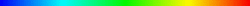 IntroductionI have been distributing the entire electronic holy quran and various Islamic resources [for example dua e-booklet, Islamic marriage e-booklet] for a number of years now.  These files are the most recent emails of gratitude that I have  received from grateful recipients.If, after reading these emails, you find that you have not, in the past,  received the resources which are the subject of this correspondence, you may make a request to me at:  dr.u.azam@gmail.com or contact me via any guestbook on any of my web sites.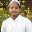 SkriyaThank you for the info, I am really looking for soft copy of the quran "not online, actual copy" Jazakum Allah khair. 1111111111111111111111111111111111111111111111111111111111111111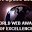 Salam, Ola   Have u ever heard of CIMS, Egypt , ie CONVEYING ISLAMIC MESSAGE SOCIETY?  They send printed Quran in different languages all over the world.  In this regard, please see my website:    free-holy-quran.weebly.com and then email me again, informing me what u have decided.  Dr Umar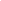 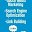 Don't send me emails i don't read itSalam dr umar azam
mujhe free islamic books chahiye jinse mai qaum ki khidmat kar saku [books through which it is possible to serve the public] 
so pls give me islamic books.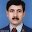 AoA      thanks   but soft copy of Holy Quran is not opening please once              again e mail  and oblige.              I pay thanks also for other materials /complements.Dr. Zulfiqar Ali SyedDear umar sir,thanks for sending quran details and islamic detailsregardssadiq pasha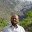 Dear Dr. AzamThanks JZKQuran request for a Buddhist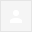 Dear Dr. Umar Azam,Assalamu Alaikum,I would like to request a copy of the Quran (and any suitable books) to the below address, to be given to a Buddhist who is interested in learning Islam.Sri LankaThank you,NuzhanWA LAIKUM SALAM, BR AHAMED, THAT IS GREAT NEWS  BUT   MORE SPECIFIC PERSONAL INFO IS REQUIRED:  HIS NAME, TEL NO AND EMAIL ADDRESS.OUR MUSLIM ORGANISATIONS REQUIRE SUCH FULL DETAILS BEFORE THEY WILL SHIP OUT FREE HOLY QURAN AND ALSO ISLAMIC BOOKS (WHICH HE CAN ALSO HAVE).  DR UMARAssalamu Alaikum Dr Umar,

This is for a female law student. If shipped directly to her address, she may run into trouble.When asked if she would like to learn she was positive (right now her knowledge of Islam is limited). I am not sure how she would take it if approached directly by an organization (such as by phone etc) and that is why I have given my address. FYI, I have ordered books from CIMS before (for me).

Further, there is a massive hate campaign going on against muslims in Sri Lanka currently. Mosques and muslim businesses are being attacked, and foreign organizations helping to spread Islam are being tracked (also. there is a false propaganda claiming there is muslim terrorist groups operating in Sri Lanka). Hence, I don't think it is advisable to approach her directly. 

If it is a strict requirement that personal details are required, then may I ask you to recommend some books for a person with a Buddhist background (In my experience, dealing with Buddhists are difficult compared to Christians and Hindus). I shall see if I can get them here.

Thank you,NuzhanMobile- 94716415219WA LAIKUM SALAM, BR AHAMEDI UNDERSTAND.  MAY ALLAH GIVE STRENGTH TO THE MUSLIMS OF SRI LANKA ANDMAY MANY BUDDHISTSREVERT TO ISLAM!NOT TO WORRY.  I'LL GIVE YOUR DETAILS TO CIMS [EGYPT] AND HAKIKAT KITABEVI [TURKEY] AND THEN YOU CAN PASS THE HOLY QURAN AND ISLAMIC BOOKS TO THAT LAW STUDENT. MAY ALLAH BLESS YOU AND BRING HER TO THE FOLD OF ISLAM.  AMEEN.DR UMAR SALAM, BRS SALEH & BURHANPLEASE SEND THE HOLY QURAN AND ISLAMIC BOOKS TO BR AHAMED NUZHAN IN SRI LANKA [PLEASE SEE FORWARDED MESSAGE] TO PASS ON TO A FEMALE BUDDHIST LAW STUDENT WHO MAY INSHA'ALLAH REVERT TO ISLAM IN THE FUTURE [ONCE SHE HAS ENOUGH KNOWLEDGE OF OUR RELIGION].  DR UMAR---------- Forwarded message ----------
From: Ahamed Nuzhan    >
Date: Sun, Jun 29, 2014 at 9:50 AM
Subject: Quran request for a Buddhist
To: Umar Azam <786dr.azam@gmail.com>
Dear Dr. Umar Azam,Assalamu Alaikum,I would like to request a copy of the Quran (and any suitable books) to the below address, to be given to a Buddhist who is interested in learning Islam.Mr Ahamed Nuzhan,Sri LankaMobile- 94716415219Thank you,NuzhanAssalamu Alaikum Dr. Umar,Thank you very much. Sincerely,NuzhanAssalamu Alaikum Dr. Umar,This is just to kindly let you know that I still did not receive the package. Thank you,NuzhanWa laikum salam, Br AhamedYou know that I out in a Request on your behalf AND forwarded your email to Brs Saleh and Burhan because I included you as a Co-recipient of my email, I will just have to remind them again, apologies!  Dr UmarSALAM, BRS SALEH AND BURHANBR NUZHAN HAS INFORMED ME THAT HE IS STILL AWAITING THE HOLY QURAN AND ISLAMIC BOOKS.  HAVE THESE BEEN POSTED OUT YET?  I KNOW DELIVERY CAN TAKE A FEW WEEKS OR MONTHS BY SEA MAIL OR SURFACE MAIL.  EID MUBARAK TO BRS SALEH, BURHAN, NUZHAN!  MAY ALL OUR DESTINIES BE GOOD!  AMEEN.  DR UMARassalamo alecom my dear brothersi sent already to brother Ahmed,but may be the books will take long tim to arrive to you brother,please be patient more 2 weeks,inshaAllah you will get it,and write us back when you get it brother Ahmed,assalamo alecomThere is no god but Allahand Mohamed is the messenger of Allahfor free islamic books down loadhttp://www.islamic-invitation.comThe biggest Site for Muslim and Christian Dialoguehttp://www.chatislamonline.orgmohamedshrok2005@yahoo.commohamedshrok@hotmail.com    my mobile    ( +201220642936 )JazakAllah for the update, Br Salah, much Blessings for Eid ul FitrAssalamu Alaikum Br Umar and Br Salah,Thanks for updating. I ll let you all know, once I get them.Eid Mubarak!
Regards,Nuzhan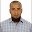 ASwk,Kindly please mail me Al-Quran with English Translation & Tranteliration.It's a humble request and not an order. My words may hurt you, if So Kindly ignore my language.wa salaamAssallamu alaikum Wr WbJazakallahu Khairan for ur mails, its very beneficial for me.SalamSir

Did you like my web

Www.audio-Quran.com

I got books in email which u sent. Can I put those on my site below audio files.

RegardsWA LAIKUM SALAM,YOUR AUDIO QURAN SITE IS FANTASTIC.  WELL DONE. MASHALLAH FOR A VALUABLE PRESENCE ON THE INTERNET!YES, YOU CAN DEFINITELY PUT THE BOOKS I SENT ON YOUR SITE.  IN FACT, HELP YOURSELF TO MORE FILES TO PUT ON YOUR SITE FROM MY SITE:http://dr-umar-azam.weebly.com TAKE AS MUCH AS YOU WANT.MAY ALLAH BLESS YOU!DR UMARThank you so much for giving me permission.SincerelyZeeshan AhmedGoogle Groups: You've been added to BhaiChara_group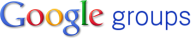 Start your own group, unsubscribe from this group, or stop invitations like this. or report spam.Assalamu alaikumAssalamu alaikumDoctorji.Its an excellent site and wonderful taweez.I do read all the duas.but now ur site has given me more knowledge . As for the Yaseen taweez on the site..is it right that ,I Can downloadthe taweez copy and write it with my own hands and then keep with me or  with my 13 yr old daughter.Can she keep the taweez with her for sharp memory.Or is it must ..that some maulana should write the taweez and then only it can be kept.Because my husband was angry that how could I copy it down.Have I done something wrong. Pls guide me.I was a non-muslim converted to a muslim.U have the bestest knowledge and ur site gives a deep impact on the readers.Shall always remember u in all the duasPls do pray for me too,as am going through many hardships. One more thing Doctorji.On the site in Vision section...did not understand the dreams...as whose visions are those and the writing is unclear.Jazakallah KhairSana.Siddiqui.Sent from Samsung MobileWa laikum salam, SanaJazakAllah for ur feedback and many congrats on becoming a Muslim and may Allah bless u in both the worlds.  Please remember that EVERY ONE of us faces hardships in life and in fact such problems, though unpleasant, help us to surmount obstacles in life.If the NAQSH ie numbers of the Taweez are already published on the Site, u would not need to then write them out by hand.  Just fold the printed Naqsh and keep it in a locket to wear round the neck and ur daughter could also wear one for memory and success in life, depending on how many copies u print out. I pray that ur husband is hale and hearty.My younger brother had visions of my Reward in Jannat InshAllah and I have had dreams that his Visions are True.  I plan to rewrite these Visions in bigger and clearer handwriting or to type them out in the near future.  His diagrams describe what I will own in Jannat InshAllah if Allah chooses to forgive me and then bless me on account of my Islamic work.The good news is that we have already published another set of these Visions, please see Visions of Paradise on www.dr-umar-azam.com and please tell me what you think.With salam and duas,Dr UmarOn 8 Jul 2014 03:54, "sansysq" <sansysq@gmail.com> wrote:Hello Doctor,
Its amazing.U r so quick in ur responses to ur emails.I really appreciate and salut u for it.
Thank u so much for the instructions and have done so as u had directed.
Have also seen ur sites..and am just speechless on reading ur visions.Am grateful to Allah paak to have found ur site and may u flourish in all that u dream of.AmeenShall always remember u in duasJazakallah
Sana Siddiqui.safe receipt of all forwarded mails.OKAssalamualailkumRcvd all forwarded mailsOKJazakallahSALAM AGAIN, SANAI'M DOING A LITTLE SURVEY BECAUSE THAT SITE IS SO NEW.   WHAT DID YOU THINK OF:http://dr-umar-azam-chronological.weebly.com THE WEBSITE AND THE TAWEEZ?PLEASE SAY AS MUCH AS YOU CAN.DR UMARFREE SHOT?SALAM, CAN I HAVE A FREE SHOT?  IT IS THE HOLY MONTH OF RAMADAN AND ALSO I HAVE SEVERE MONEY PROBLEMS AT THE MOMENT THAT I HOPE ALLAH WILL END SOON, INSHALLAH.  AND, FURTHERMORE, I AM NOT SELLING ANYTHING BUT IN FACT I WILL EMAIL THE ENTIRE HOLY QURAN IN ANY LANGUAGE TO WHOEVER MAKES A REQUEST [THE VAST MAJORITY OF REQUESTS WOULD BE FOR THE QURAN IN URDU LANGUAGE].THIS IS THE EMAIL I WANT TO SEND:*******************************************************************************************************Request the free entire electronic Holy Quran from me in any major world languageAssalamu Alaikum,Request the free entire electronic Holy Quran from me in any major world language……including Portuguese, Spanish, Urdu, Indonesian, Malay, Hindi, Bengali, English, Russian, Yoruba etc. etc.Send a Request to me at:softcopyofquran@gmail.comstating the language[s] of your choice and please allow up to 24 hours for the Holy Quran to be sent to you [I wait for the various Requests to come in before emailing at the end of the day].Dr Umar Elahi Azamhttp://allah-azawajal.weebly.com http://powerofdurood.weebly.comUpdate (3/7/14):  More than 8,000 Entire Holy E-Qurans since 2010 have been distributed by me including the following  languages: Arabic, English, Urdu, Bangla, Hausa, Mindanao (Filipino), Yoruba, Chinese, Russian, Woluf, French, Japanese, Spanish, Polish, Korean, Tamil, Turkish, Hindi and Malay.When you make a Request, you will be automatically sent several other valuable Islamic resources eg Family Tree of Muhammad S.A.W.; Islamic Calendar for 1435 A.H.from: GULFAM RAZA <razagulfam2@gmail.com>to: Umar Azam <786dr.azam@gmail.com>
date: Sat, Apr 19, 2014 at 6:26 PMsubject: Re: Fwd: THE HOLY QURAN AND OTHER RESOURCES ARE ATTACHED!!!!!!!!!!!!!!!!mailed-by: gmail.comsigned-by: gmail.comApr 19from: Ola Moustafa <omoustafa@darussalaam.org>to: Umar Azam <786dr.azam@gmail.com>
date: Tue, Apr 29, 2014 at 1:49 AMsubject: Re: Re: THE HOLY QURAN AND OTHER RESOURCES ARE ATTACHED!!!!!!!!!!!!!!!!: Important mainly because of the words in the message.Apr 29from: Umar Azam <786dr.azam@gmail.com>to: Ola Moustafa <omoustafa@darussalaam.org>
date: Tue, Apr 29, 2014 at 2:24 AMsubject: Re: Re: THE HOLY QURAN AND OTHER RESOURCES ARE ATTACHED!!!!!!!!!!!!!!!!mailed-by: gmail.comApr 29from: ZAIN UL ABIDEEN <zakkar030@gmail.com>to: Umar Azam <786dr.azam@gmail.com>
date: Sat, May 3, 2014 at 4:46 AMsubject: Re: THE HOLY QURAN AND OTHER RESOURCES ARE ATTACHED!!!!!!!!!!!!!!!!mailed-by: gmail.comsigned-by: gmail.comMay 3from: Syed Sajid raza <sajidrazasyed30@gmail.com>to: Umar Azam <786dr.azam@gmail.com>
date: Sat, May 3, 2014 at 8:26 AMsubject: Re: THE HOLY QURAN AND OTHER RESOURCES ARE ATTACHED!!!!!!!!!!!!!!!!mailed-by: gmail.comsigned-by: gmail.comMay 3from: Zulfiqar Ali <zulfikarali58@gmail.com>to: Umar Azam <786dr.azam@gmail.com>
date: Fri, May 23, 2014 at 3:09 AMsubject: Re: THE HOLY QURAN AND OTHER RESOURCES ARE ATTACHED!!!!!!!!!!!!!!!!mailed-by: gmail.comsigned-by: gmail.comMay 23from: sadiqpasha pasha <smgspot2002@hotmail.com>to: Umar Azam <786dr.azam@gmail.com>
date: Sun, Jun 1, 2014 at 7:27 AMsubject: RE: THE HOLY QURAN AND OTHER RESOURCES ARE ATTACHED!!!!!!!!!!!!!!!!mailed-by: hotmail.comJun 1from: Mumtaz Siddiq <mumtazsiddiq@gmail.com>to: Umar Azam <786dr.azam@gmail.com>
date: Fri, Jun 6, 2014 at 12:46 PMsubject: Re: THE HOLY QURAN AND OTHER RESOURCES ARE ATTACHED!!!!!!!!!!!!!!!!mailed-by: gmail.comsigned-by: gmail.comJun 6Jun 29Jun 29Jun 29Jun 29Jun 29Jun 29Jul 1Jul 26 (6 days ago)Jul 26 (6 days ago)Jul 26 (6 days ago)Jul 27 (5 days ago)Jul 28 (4 days ago)Jul 28 (4 days ago)from: Syed Irfanulla <smirfanulla@gmail.com>to: Umar Azam <786dr.azam@gmail.com>
date: Wed, Jul 16, 2014 at 6:54 AMsubject: Re: LAILATUL QADRmailed-by: gmail.comsigned-by: gmail.comJul 16from: sHaikh aHmed <shaikahmed785@gmail.com>to: Umar Azam <786dr.azam@gmail.com>
date: Wed, Jul 23, 2014 at 6:01 AMsubject: Re: LAILATUL QADRmailed-by: gmail.comsigned-by: gmail.comJul 23 (9 days ago)Jul 22 (10 days ago)Jul 22 (10 days ago)Jul 23 (9 days ago)from: Bhai Chara (Google Groups) <bhaichara_group+noreply@googlegroups.com>reply-to: mushtaqpk99@gmail.com
to: 786dr.azam@gmail.com
date: Sat, Jul 19, 2014 at 1:38 PMsubject: Google Groups: You've been added to BhaiChara_groupmailed-by: googlegroups.comsigned-by: googlegroups.comJul 19 (13 days ago)Jul 19 (13 days ago)Pravalli Welfare Trust is engaged in community development works in 35 villages of northern Pakistan for the last 14 years. Pravalli is word used around Islamabad/Rawalpindi & it means Bhai Chara in Urdu. 
287 Water supply schemes completed. Scholarship to 127 talented poor students for college education are being given for the last 7 years. 
15more will be given in 2014 after declaration of Matric results. We are running Three schools with completely free education with books and uniforms. 
We have arranged marriage of 140 orphan girls. 
We have provided Goats to each of 321 widows to help them sustain themselves during these difficult times.
Water supply schemes are attributed to donors and their loved ones for Esal-e-Sawab. 
We are running Three Schools. Education is free with no fee. We provide them with books, stationary and uniform.
For More Details see www.pravalli.org 
For Photo Gallery visit: https://www.facebook.com/mushtaq.ahmad.906

or on twitter @colmushtaqPravalli Welfare Trust is engaged in community development works in 35 villages of northern Pakistan for the last 14 years. Pravalli is word used around Islamabad/Rawalpindi & it means Bhai Chara in Urdu. 
287 Water supply schemes completed. Scholarship to 127 talented poor students for college education are being given for the last 7 years. 
15more will be given in 2014 after declaration of Matric results. We are running Three schools with completely free education with books and uniforms. 
We have arranged marriage of 140 orphan girls. 
We have provided Goats to each of 321 widows to help them sustain themselves during these difficult times.
Water supply schemes are attributed to donors and their loved ones for Esal-e-Sawab. 
We are running Three Schools. Education is free with no fee. We provide them with books, stationary and uniform.
For More Details see www.pravalli.org 
For Photo Gallery visit: https://www.facebook.com/mushtaq.ahmad.906

or on twitter @colmushtaqPravalli Welfare Trust is engaged in community development works in 35 villages of northern Pakistan for the last 14 years. Pravalli is word used around Islamabad/Rawalpindi & it means Bhai Chara in Urdu. 
287 Water supply schemes completed. Scholarship to 127 talented poor students for college education are being given for the last 7 years. 
15more will be given in 2014 after declaration of Matric results. We are running Three schools with completely free education with books and uniforms. 
We have arranged marriage of 140 orphan girls. 
We have provided Goats to each of 321 widows to help them sustain themselves during these difficult times.
Water supply schemes are attributed to donors and their loved ones for Esal-e-Sawab. 
We are running Three Schools. Education is free with no fee. We provide them with books, stationary and uniform.
For More Details see www.pravalli.org 
For Photo Gallery visit: https://www.facebook.com/mushtaq.ahmad.906

or on twitter @colmushtaqAbout this group:Helping the poor and needy particularly widows & orphansAbout this group:Helping the poor and needy particularly widows & orphansAbout this group:Helping the poor and needy particularly widows & orphansThe owner of the group has set your subscription type as "Email", meaning that you'll receive a copy of every message posted to the group as they are posted.Visit This GroupJul 8Jul 8Jul 8Jul 7Jul 7from: Umar Azam <786dr.azam@gmail.com>to: contact@mediamarketingpk.com
date: Thu, Jul 3, 2014 at 9:52 PMsubject: FREE SHOT?mailed-by: gmail.comJul 3